Weekly Agenda 10/10 – 10/13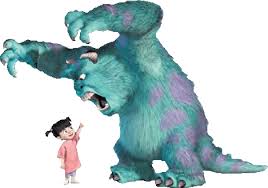 World Lit and Comp Honors – McBrideMon 10SAT QOTD / Collect papers SQUAD UP! Pair Share – Develop Monster Squad Claim (PE)HW – Prepare for Tag Team Seminar Tomorrow!Tues. 11  SAT QOTD / Collect papersTag Team Seminar – What do monsters tell us about human nature? HW – Read Ch. 1-2 – Track Monsters TraitsWed.12 – No School – Yom Kippur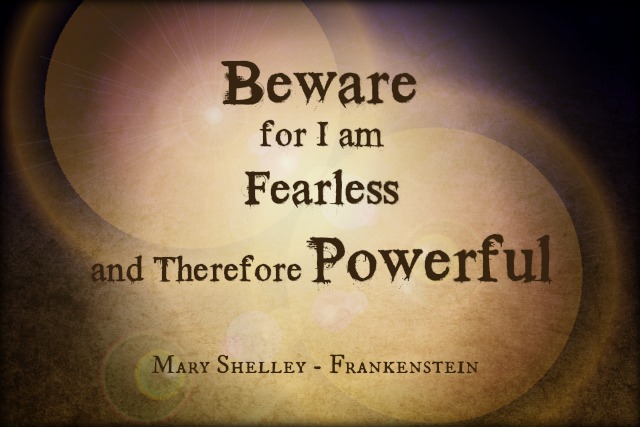 HW – Read Ch. 3-4 Track Monster TraitsComplete Ch. 1-4 PretestThurs. 13 – Conferences - Shortened Periods  Review Ch. 1-4 Quiz (pre-test – 0 weight) Close reading strategy – filter characterization/Monster Traits.HW – Read LOTF Ch. 5-8 by Monday! (Monster Tracker!)Read Polyphemus in Mythology - Enjoy your long weekend!Learning Goals:RL10.1 Cite strong and thorough textual evidence to support analysis of what the text says explicitly as well as inferences drawn from the text.RL.10.2 Determine a theme or central idea of a text and analyze in detail its development over the course of the text, including how it emerges and is shaped and refined by specific details; provide an objective summary of the text.RL.10.3 Analyze how complex characters (e.g., those with multiple or conflicting motivations) develop over the course of a text, interact with other characters, and advance the plot or develop the theme. Weekly Agenda 10/10 – 10/13World Lit and Comp Honors – McBrideMon 10SAT QOTD / Collect papers SQUAD UP! Pair Share – Develop Monster Squad Claim (PE)HW – Prepare for Tag Team Seminar Tomorrow!Tues. 11  SAT QOTD / Collect papersTag Team Seminar – What do monsters tell us about human nature? HW – Read Ch. 1-2 – Track Monsters TraitsWed.12 – No School – Yom KippurHW – Read Ch. 3-4 Track Monster TraitsComplete Ch. 1-4 PretestThurs. 13 – Conferences - Shortened Periods  Review Ch. 1-4 Quiz (pre-test – 0 weight) Close reading strategy – filter characterization/Monster Traits.HW – Read LOTF Ch. 5-8 by Monday! (Monster Tracker!)Read Polyphemus in Mythology - Enjoy your long weekend!Learning Goals:RL10.1 Cite strong and thorough textual evidence to support analysis of what the text says explicitly as well as inferences drawn from the text.RL.10.2 Determine a theme or central idea of a text and analyze in detail its development over the course of the text, including how it emerges and is shaped and refined by specific details; provide an objective summary of the text.RL.10.3 Analyze how complex characters (e.g., those with multiple or conflicting motivations) develop over the course of a text, interact with other characters, and advance the plot or develop the theme. 